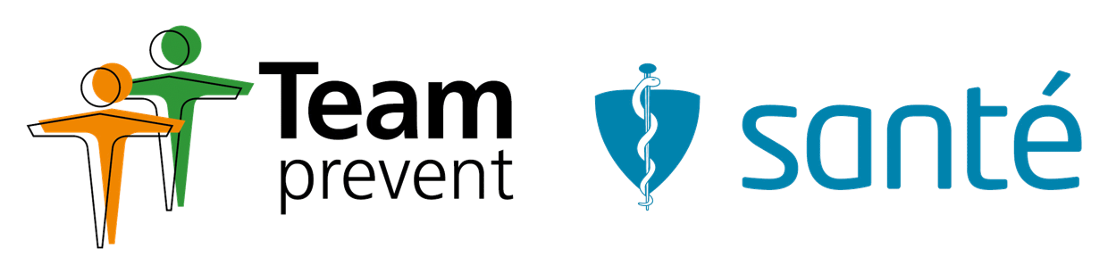 Na naši kliniku v Praze hledáme lékaře/lékařku v oboru dermatologie.Náplň práce:poskytování preventivní a léčebné péče možnost registrace klientůvedení příslušné dokumentacePožadujeme:Atestaci v oboruPříjemné vystupování a proklientský přístupZnalost práce na PC v rozsahu pro výkon práceZnalost anglického jazyka výhodouNástup dle dohody, možno IHNED
Nabízíme:Podporu celého týmu odborníků, laskavou sestřičku a skvělý kolektivFlexibilní pracovní dobu; možnost spolupráce na HPP, DPP, DPČPráci v moderním prostředí v soukromé klinice na Praze 1 a Praze 4Individuální rozpočet na podporu osobnostního růstuStudijní volno na vzdělávací akce5 týdnů dovolené, Sick daysDotované masáže, rehabilitace a stomatologické výkonyNadstandardní léčebná péče pro Vás a Vaše rodinné příslušníkyZvýhodněné mobilní a datové tarifyMultisport kartu a další zajímavé benefityPokud Vás tato pozice zaujala, neváhejte nám zaslat svůj životopis na email: jobs@teamprevent.cz nebo volejte pro bližší informace na 605 234 273.